Was mich bewegt - spirituelle Motorradtage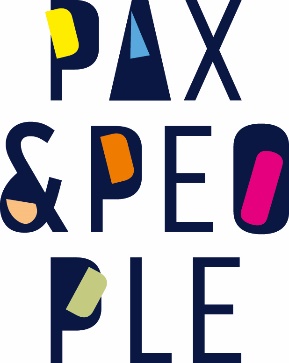 Spessart – Steigerwald – SchwanbergSamstag 11.- Sonntag 12. Juni 2022Einwilligungserklärung zur Datenverarbeitung und KontaktaufnahmeUm die spirituellen Motorradtage organisieren und verwalten zu können, müssen wir Daten von Dir erheben, speichern, verarbeiten und an Dritte (z.B. Hotels, Reisedienstleister oder andere Teilnehmer) weitergeben. Im Rahmen der gegebenen Vollmacht werden wir auch den jeweiligen Datenschutzbedingungen von Dritten in Deinem Namen zustimmen.Einwilligung zur Erhebung und Anforderung von DatenDu willigst ein, dass wir Daten von Dir erheben und von Dritten anfordern. Einwilligung zur Speicherung von Daten Du willigst ein, dass wir die erhobenen und angeforderten Daten im erforderlichen Umfang speichern und verarbeiten bzw. von berechtigten Dritten speichern und verarbeiten lassen.Einwilligung zur Weitergabe von Daten Du willigst ein, dass wir Daten im erforderlichen Rahmen unserer Tätigkeit als Veranstalter an Dritte weitergeben. Dritte sind hier beispielsweise Hotels, Tagungshäuser, Reiseunternehmen oder andere Dienstleister, TourGuides und andere Personen, die an der gleichen Tour teilnehmen. Auf Anfrage erhältst Du selbstverständlich auch Auskunft, an wen tatsächlich die betreffenden Daten von uns übermittelt wurden.Recht auf Einschränkung der Verarbeitung und gegebenenfalls Löschung der gespeicherten DatenFür die Erfüllung des mit Dir durch diese Anmeldung geschlossenen Vertrages ist es erforderlich, dass wir Deine Daten im beschriebenen Umfang speichern. Wenn Du - soweit zulässig - von Deinem Recht auf Löschung der Daten Gebrauch machen oder auf die Einschränkung der Verarbeitung bestehst, endet der Vertrag. Einwilligung zur Kontaktaufnahme und Werbung Kundeninformation und Werbung lassen sich nicht voneinander trennen. Wenn wir Dich beispielsweise auf eine neue Fahrt oder Änderung eines Formats hinweisen möchten, wird dies u.U. als Werbung verstanden. Daher benötigen wir Dein Einverständnis. Ich bin damit einverstanden, dass Ihr mich zu Werbezwecken telefonisch, elektronisch (z.B. Email, SMS, Messenger) oder schriftlich (z.B. Brief) kontaktiert, dies gilt auch nach Beendigung der Spirituellen Motorradtage (z.B. zur Auswertung der Fahrt oder Information über neue Fahrten, Einladung zu Treffen oder Ähnliches). Weitere Datenschutzinformationen nach §15 KDG erhältst Du auf Anfrage beim unten angegebenen Veranstalter. Pax&People, Tel.: 069- 973288788, E-Mail: h.stuntebeck@paxandpeople.de, Pariser Straße 6-8, 60486 Frankfurt…………………………………………………			………………………………………………Ort, Datum						Unterschrift